Special event to immediately follow the Seattle Hope Walk in Magnuson Park on Sept 9Come for lunch and hear Dr. Goodman talk about Austedo and her experience with this new drug for the treatment of chorea  just minutes away from the walk site. Time:  12:00 to 2:00 PM (Lunch provided)Place: The Mountaineers Seattle Program CenterMagnuson Park; Conference Room “Goodman B & C”.7700 Sand Point Way NE Speaker: Dr. LaVonne GoodmanTopic: New development in the treatment of choreaSponsor: Teva PharmaceuticalsPlease RSVP if you would like to attend this event:Call 866.687.2730 or email TevaRSVP@ahmdirect.comDirections from the Boat Launch area:Head west on NE 65th StTurn right onto Sportsfield Dr NETurn Left onto NE 74th St (just past the Tennis Center)Turn right onto the small unmarked road just before exiting the park.  This road is just before the old guard station. (If you pass the guard station, you will have exited the park and have gone too far).Follow this road for .2 miles.The Mountaineers Center will be on the rightEvent is in conference rooms “Goodman B & C”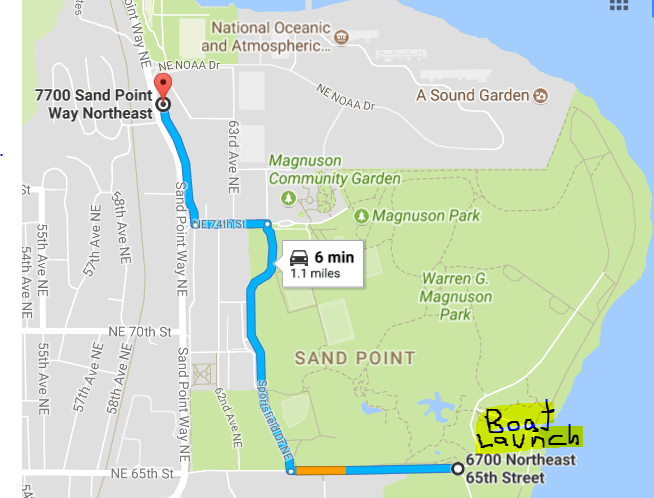 